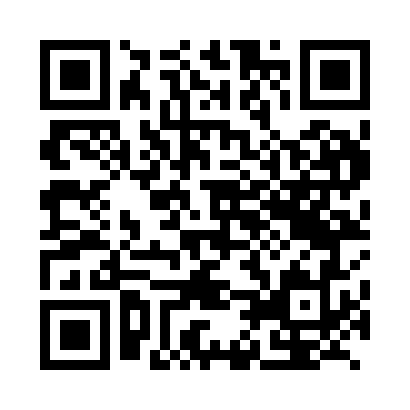 Prayer times for Antande, CongoWed 1 May 2024 - Fri 31 May 2024High Latitude Method: NonePrayer Calculation Method: Muslim World LeagueAsar Calculation Method: ShafiPrayer times provided by https://www.salahtimes.comDateDayFajrSunriseDhuhrAsrMaghribIsha1Wed4:415:5211:523:145:537:002Thu4:405:5211:523:145:537:003Fri4:405:5211:523:145:527:004Sat4:405:5211:523:145:527:005Sun4:405:5211:523:145:527:006Mon4:405:5211:523:145:527:007Tue4:405:5211:523:145:527:008Wed4:405:5211:523:145:527:009Thu4:405:5211:523:145:527:0010Fri4:395:5211:523:145:527:0011Sat4:395:5211:523:145:527:0012Sun4:395:5211:523:145:527:0013Mon4:395:5211:523:155:517:0014Tue4:395:5211:523:155:517:0015Wed4:395:5211:523:155:517:0016Thu4:395:5211:523:155:517:0017Fri4:395:5211:523:155:517:0018Sat4:395:5211:523:155:517:0019Sun4:395:5211:523:155:517:0020Mon4:395:5211:523:155:517:0021Tue4:395:5211:523:155:517:0022Wed4:395:5211:523:165:517:0123Thu4:395:5311:523:165:527:0124Fri4:395:5311:523:165:527:0125Sat4:395:5311:523:165:527:0126Sun4:395:5311:523:165:527:0127Mon4:395:5311:523:165:527:0128Tue4:395:5311:533:175:527:0229Wed4:395:5311:533:175:527:0230Thu4:405:5411:533:175:527:0231Fri4:405:5411:533:175:527:02